TAICS TC08技術工作委員會   Abstract台灣資通產業標準協會(TAICS) TC8 車聯網與自動駕駛技術工作委員會第18次工作會議通知。TAICS TC8 #18工作會議通知TC8 車聯網與自動駕駛技術工作委員會車聯網與自動駕駛技術工作委員會(TC8)將召開第18次工作會議，本次會議將進行高精地圖圖資內容標準」進度報告與「高精地圖驗證精度流程指引」進度報告，同時WG1分享C-V2X的未來趨勢現況，敬邀各位會員代表共同商討，歡迎不吝提供意見與指導，會議議程及待議事項如下:會議日期：2020/02/13(四)會議時間：14:00 pm~16:00 pm會議地點：匯泰大樓 TAICS台北會議室(台北市中正區北平東路30-2號6樓)會議主席：TC8主席 許明仁 台灣車聯網產業協會/榮譽理事長)會議議程： 報名方式：請於2020/02/11(二) 17:00以前至協會網站報名填寫，謝謝。本會議為台灣資通產業標準協會內部會議，參加對象為協會會員。會議聯絡人：張瑋倢小姐   email : jamiechang@iii.or.tw     電話：02-6607-3793【會議地點】台北市中正區北平東路30-2號6樓(匯泰大樓)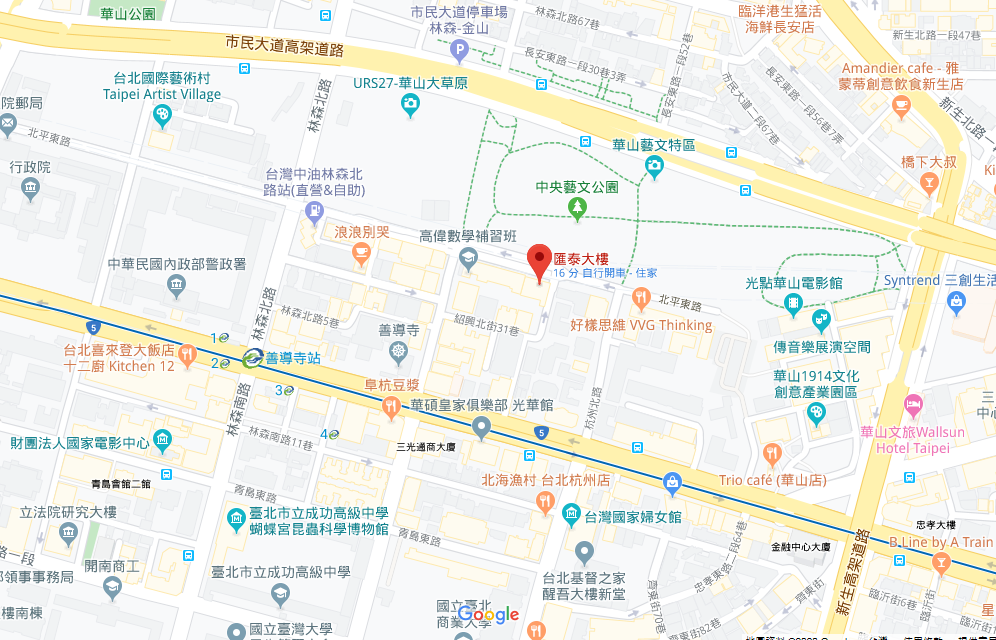 捷運：善導寺捷運站6號出口，左轉紹興北街，直行後右轉北平東路。(沿著星巴克騎樓走到底右轉步行約5分鐘)會議通知會議通知中文名稱：TC8#18 工作會議通知                    英文名稱：TC8#18  meeting notice中文名稱：TC8#18 工作會議通知                    英文名稱：TC8#18  meeting notice中文名稱：TC8#18 工作會議通知                    英文名稱：TC8#18  meeting notice日期：2020/02/13文件編號：TAICS TC08-20-0001-00-00日期：2020/02/13文件編號：TAICS TC08-20-0001-00-00日期：2020/02/13文件編號：TAICS TC08-20-0001-00-00日期：2020/02/13文件編號：TAICS TC08-20-0001-00-00日期：2020/02/13文件編號：TAICS TC08-20-0001-00-00Reviewer(s)Reviewer(s)Reviewer(s)Reviewer(s)Reviewer(s)NameAffiliationAffiliationPhoneEmail許明仁台灣車聯網產業協會台灣車聯網產業協會02-2713-9126james.01.hsu@gmail.com蒙以亨資策會資策會02-6607-2818henrymeng@iii.org.tw張瑋倢資策會資策會02-6607-3793jamiechang@iii.org.tw時間內容主講人13:50~14:00報到14:00~14:05主席致詞許明仁 主席/TTIA 榮譽理事長14:05~14:20「高精地圖標準圖資內容」草案審議成功大學/楊錦松 博士候選人14:20~14:30「高精地圖驗證精度流程指引」進度報告成功大學/林敬翔 專案經理14:30~14:40WG3 今年度工作重點報告與時程規劃江凱偉 WG3組長/成功大學 教授14:40~14:50WG1 新任工作組組長自我介紹林港喬 WG1組長/工研院 經理14:50~15:00WG1 今年度工作重點報告與時程規劃林港喬 WG1組長/工研院 經理15:00~15:20C-V2X未來趨勢發展與現況分享林港喬 WG1組長/工研院 經理15:20~15:30WG2「二輪車聯網訊息標準研究報告」進度報告林謙 副組長/資策會15:30~15:40WG2 今年度工作重點報告與時程規劃周宗保 WG2組長/TTIA秘書長15:40~16:00臨時動議許明仁 主席/TTIA 榮譽理事長16:00會議結束許明仁 主席/TTIA 榮譽理事長